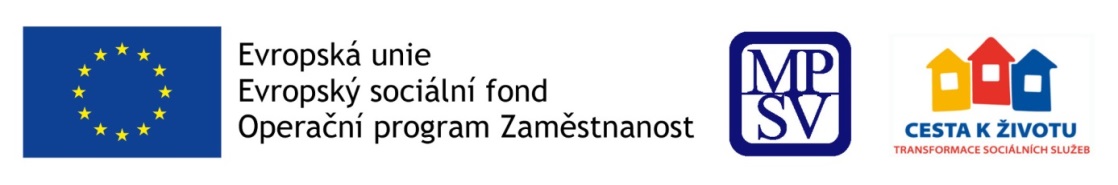 Metodický denOpatrovnictvíTermín:  11. 10. 2018Čas: 	   9:30 – 15:00 hodinMísto:	   Pracovna, Vlkova 36, Praha 3 – ŽižkovProgram setkání: Organizační informace: Na metodickém dni nebude zajištěno občerstvení. Občerstvení si můžete zakoupit v kavárně hned vedle nebo v nedalekých restauracích. Prostor se nachází 7 minut chůze od zastávky Husinecká (z Hlavního nádraží tramvají číslo 9)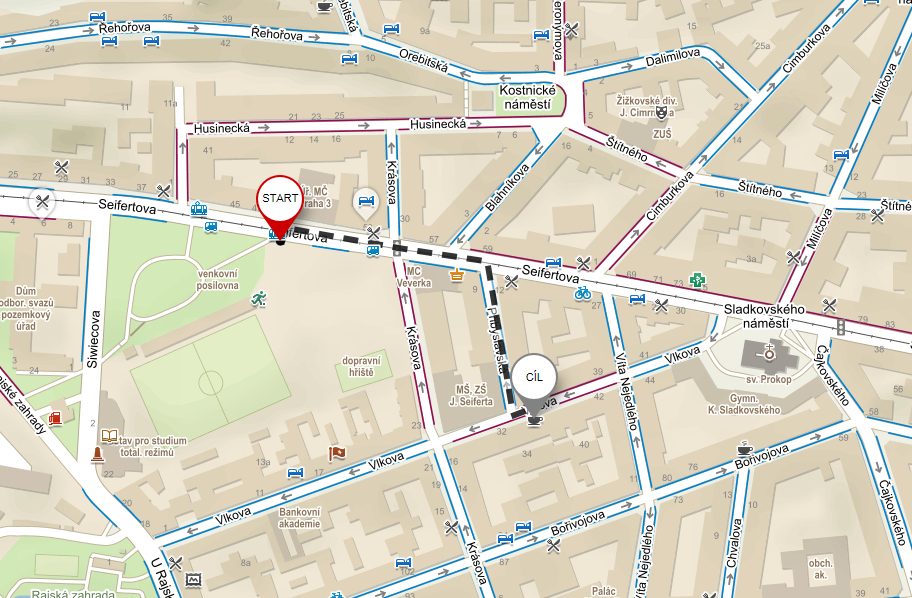 V případě dotazů se můžete obracet na mariana.strajtova@mpsv.cz. Těšíme se na setkání s Vámi 	tým projektu Život jako každý jiný.www.trass.cz 		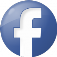 9:30 – 9:45Zahájení(projekt Život jako každý jiný)9:45 ‒ 10:30Úmluva o právech osob se zdravotním postižením (MPSV)10:30 – 10:45 Přestávka10:45 ‒ 11:30Podpůrná řešení při narušení schopnosti zletilého právně jednat (Zuzana Durajová, Veřejný ochránce práv)11:30 ‒ 12:15Přestávka na oběd12:15 ‒ 13:15Výkon opatrovnictví (Zuzana Durajová, Veřejný ochránce práv)13:15 ‒ 13:30Přestávka13:30 ‒ 14:30Kontrola výkonu opatrovnictví (Zuzana Durajová, Veřejný ochránce práv)14:30 ‒ 15:00Konkrétní příklady řešení situací (Zuzana Durajová, Veřejný ochránce práv)15:00 ‒ 15:15Závěr (projekt Život jako každý jiný)